Isospora Belli	Isospora son coccidios unicelulares parásitos obligados relacionados con Cryptosporidium y Cyclospora. Hay muchas especies de Isospora que infectan a los animales, pero la única especie que se sabe que infecta a las personas es I. belli, y el ser humano es el único hospedador conocido de esta especie. Isospora belli es uno de los pocos coccidios que se reproducen sexualmente en el intestino humano. El ciclo biológico del microorganismo comienza con la ingestión de ooquistes esporulados, que luego pasan por fases completas de desarrollo, asexual y sexual, en el epitelio mucoso de la parte superior del intestino delgado, y termina con la expulsión en las heces de ooquistes no esporulados.	Es la única especie de Isospora que parasita al hombre, puesto que la especie inicialmente descrita como Isospora hominis es actualmente una especie de Sarcocystis.	La infección se adquiere por ingestión del ooquiste esporulado a partir de agua y alimentos contaminados. El ooquiste se exquista liberando esporozoítos en el intestino delgado que penetran a través de las células epiteliales de la mucosa intestinal del duodeno distal y de los enterocitos del yeyuno proximal donde se desarrollan en trofozoítos. Puede existir tanto una fase de desarrollo asexual como sexual en el interior de las células. Los trofozoítos por división nuclear dan lugar a esquizontes que sufrirán un proceso de endodiogenia para formar merozoítos los cuales invadirán nuevas células repitiendo el ciclo esquizogónico de multiplicación asexual.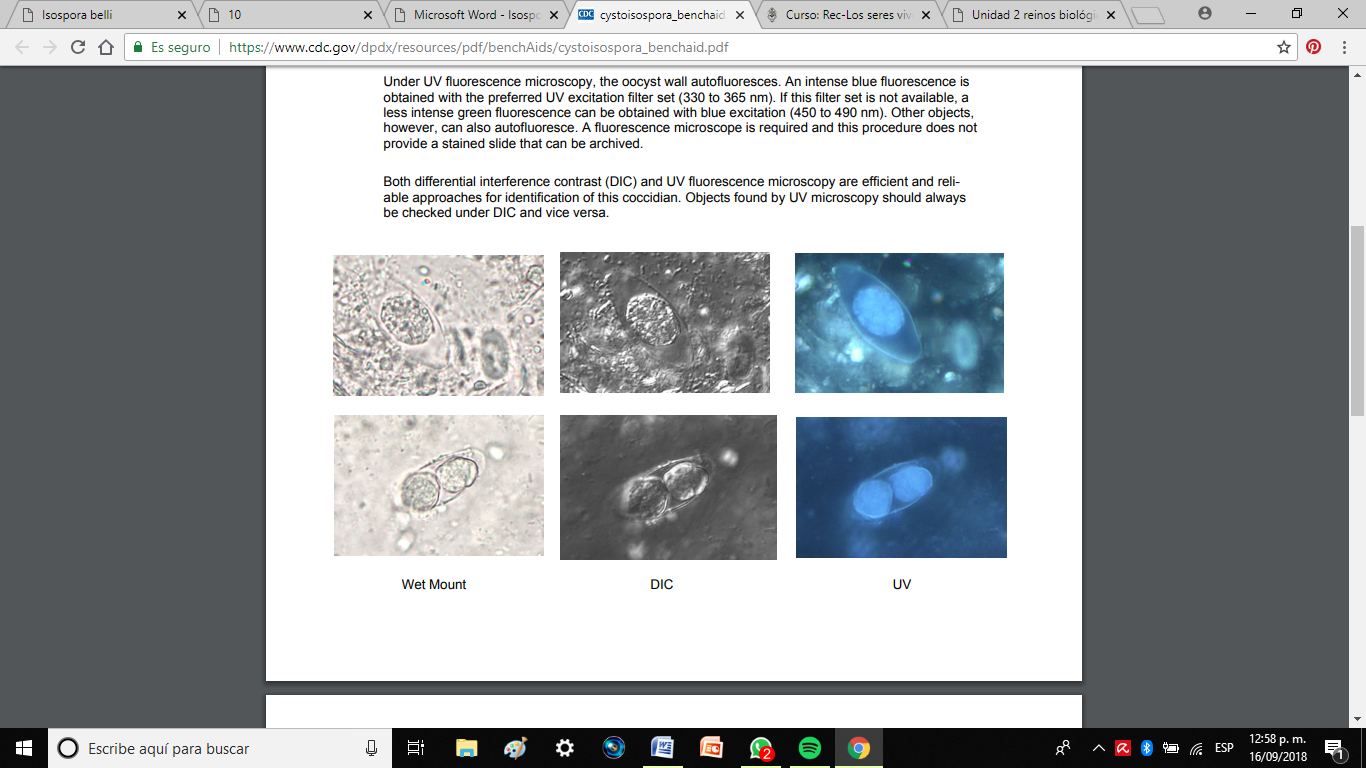 	Ballal M et al., 1999: Cryptosporidium and Isospora belli diarrhoea in immunocompromised hosts.	 Curry A, Smith HV, 1998 Emerging pathogens: Isospora, Cyclospora and microsporidia. Parasitology, 117:S143–159. 	Goodgame R, 2003: Emerging causes of traveller’s diarrhea: Cryptosporidium, Cyclospora, Isospora and microsporidia. Current Infectious Disease Reports, 5:66–73.https://www.cdc.gov/dpdx/resources/pdf/benchAids/cystoisospora_benchaid.pdfhttp://catarina.udlap.mx/u_dl_a/tales/documentos/lqf/hinojosa_s_le/capitulo10.pdfhttps://www.seimc.org/contenidos/ccs/revisionestematicas/parasitologia/isoporabelli.pdfhttp://www.bvsde.paho.org/CD-GDWQ/docs_microbiologicos/Protozoos PDF/Isospora belli.pdf